EDITAL Nº 0017/2017– CELTOPUBLICA A NORMATIZAÇÃO DA ABERTURADAS INSCRIÇÕES PARA 2º EXAME DE PROFICIÊNCIA EM LEITURA E COMPREENSÃO EM LÍNGUA ESTRANGEIRA. A Coordenadora do Centro de Ensino de Línguas de Toledo – CELTO, no uso de suas atribuições e considerando a Resolução 0275/2016–CEPE,TORNA PÚBLICO: A abertura das inscrições e as normas gerais para o 2° Exame de Proficiência (Leitura e Compreensão) em Língua Estrangeira de 2017. Seguem as especificações abaixo indicadas: I - LÍNGUAS ESTRANGEIRAS Art. 1º. Serão ofertados exames em leitura e compreensão em: Língua Inglesa e Língua Espanhola. A prova pretende avaliar a capacidade de compreensão e interpretação do candidato na leitura de textos acadêmicos.II - DAS INSCRIÇÕESArt. 2. As inscrições estarão abertas do dia 02 de outubro de 2017 até 10 de novembro de 2017, das 08:30 às 11:30, das 13:30 às 16:30 e das 19:30 às 22:00.Art. 3. A inscrição poderá ser feita no setor de Protocolo da Unioeste, Campus Toledo ou via e-mail: toledo.celto@unioeste.br. As fichas de inscrição e pagamento também podem ser solicitadas nesse E-mail.Parágrafo único - O candidato deverá preencher o formulário e pagar a taxa de inscrição.Art. 4. O valor da taxa de inscrição será de R$ 120,00 (cento e vinte reais).Art. 5. O pagamento da taxa de inscrição deverá ser feito na contado Banco Itaú, Ag. 0316, c/c. 60723-3, ou na Secretaria Financeira do campus de Toledo, até o dia 10 de novembro de 2017.Art. 6. Ao se inscrever, o candidato aceita as condições deste Edital, de seus anexos, de editais complementares e de instruções oficiais publicadas, não podendo alegar desconhecimento delas. Art. 7. Não será permitida a transferência do valor pago como taxa de inscrição para outro candidato ou para pessoa diferente daquela que a realizou.Art. 8. A inscrição somente se efetivará após a confirmação do pagamento do valor inerente à taxa de inscrição.Art. 9. Para a inscrição, o candidato deverá usar um dos documentos: Cédula ou Carteira de Identidade ou documento com fotografia e impressão digital, expedidos por órgão oficial que, por força de lei federal, valham como documento de identificação, a saber: cédula ou carteira de identidade expedida por Secretarias de Segurança, Forças Armadas, Polícia Militar, Polícia Federal ou pelo Ministério das Relações Exteriores; Cédulas de Identidade fornecidas por Ordens ou Conselhos de Classe, como as do CRM, OAB e CRA; Carteira de Trabalho e Previdência Social e Carteira Nacional de Habilitação com foto sempre dentro do prazo de validade. Parágrafo único - O documento de identificação citado na Ficha de Inscrição deverá ser apresentado quando o candidato comparecer para a realização da Prova estabelecida neste certame. Art. 10. Para efetuar a inscrição, o candidato deverá:Preencher a Ficha de Inscrição;Pagar a taxa de inscrição como estabelecido neste Edital.Art. 11. Os dados informados no ato da inscrição serão de responsabilidade exclusiva e única do candidato. § 1º O candidato que, após efetuar a inscrição, quiser alterar qualquer item, só poderá fazê-lo mediante nova inscrição, passando a valer a última inscrição paga. § 2º O valor das inscrições efetuadas, após a abertura deste Edital, não será devolvido em hipótese alguma. §3º O CELTO não se responsabilizará por pedidos de inscrição não realizados por motivos técnicos, falhas de comunicação ou outros motivos. Art. 12. Será publicado Edital de deferimento, ou não, das inscrições que estiverem em situação regular com o pagamento da taxa de inscrição, até às 17:00, do dia 13 de novembro de 2017. Neste mesmo edital será publicado o ensalamento dos candidatos e as salas das provas.§1º O candidato que constatar problema no seu deferimento de inscrição poderá entrar com recurso pelo e-mail: toledo.celto@unioeste.br ou pelo telefone: (45) 3379-7048, até às 17:00, do dia 13 de novembro de 2017.§2º Tendo sido analisado os recursos, até às 17:00 do dia 13 de novembro de 2017, publicar-se-á Edital do parecer. Art. 13. Se for percebido, a qualquer tempo, que o candidato agiu com falsidade no ato de sua identificação ou participou de forma irregular no Processo, a sua inscrição será imediatamente cancelada e com ato publicado em Edital próprio e a sua classificação, se tiver acontecido, será sumariamente cancelada, sem devolução de qualquer valor financeiro ocasionado pela participação. III – DA PROVA Art. 14 A Prova será realizada no dia 14 de novembro de 2017 (terça- feira), na Unioeste– Campus de Toledo – período da tarde, observando-se os seguintes horários: I. Ingresso à(s) sala(s) – 13:10 às 13:29;I. Início da prova – 13:30 eIII. Término da Prova – 16:30.§ 1º A critério da Coordenação do CELTO, poderá ser prorrogado o horário de fechamento da porta de acesso, em até 10 minutos, onde serão realizadas as provas, em razão de fatores externos relevantes.§ 2º É de responsabilidade exclusiva do candidato a identificação correta de seu local de realização das provas e o comparecimento no horário determinado. § 3º O não comparecimento às provas, por qualquer motivo, caracterizará a desistência do candidato em realizar o exame. § 4º A permanência mínima do candidato na sala de exame é de 60 minutos. § 5º Não haverá prorrogação do horário de término do exame, exceto casos previstos em lei. § 6º O candidato deve comparecer ao local estabelecido com no mínimo 15 (quinze) minutos de antecedência munidos de caneta azul ou preta.§ 7º Não será permitida, a entrada do candidato na sala após às 13:30. § 8º Será permitido o uso de dicionários impressos.§ 9º Não será permitido troca ou empréstimo de dicionários impressos durante a prova. § 10º Não será permitido o uso de dispositivos eletrônicos, tais como: computadores, tradutores eletrônicos, bips, celulares ou similares.§ 11º Ao término da prova, o candidato deverá entregar a via original da prova, escrita a caneta, com letra legível e sem rasuras. IV - NATUREZA DO EXAME Art. 15. O exame de proficiência em leitura e compreensão em língua estrangeira pretende avaliar a capacidade de compreensão e interpretação do candidato, na leitura de textos acadêmicos, considerando as áreas do conhecimento dos centros do campus de Toledo.§ 1º O que se privilegia, em um exame dessa natureza, são as estratégias usadas pelos candidatos na construção de um sentido para o texto que está lendo. Não se trata, portanto, de um exame que se concentra em conhecimentos gramaticais e nem tampouco, em formação de opinião pessoal, e sim em competência de leitura e compreensão de texto.§ 2º A prova contempla questões objetivas e discursivas. Tais questões envolvem leitura, interpretação de texto, aspectos linguísticos e tradução.	§ 3º As respostas para as questões discursivas devem ser em língua portuguesa. As respostas devem ser redigidas com letra legível e com caneta preta ou azul. § 4º No ato da inscrição, o candidato escolherá a área de conhecimento da prova e o idioma de acordo com as orientações dos Programas de Pós-Graduação Stricto Sensu, atrelados aos centros do campus de Toledo, a saber: CCSA, CECE e CCHS, e seus programas afins.§ 5° Haverá duas modalidades de línguas: espanhol e inglês. A opção fica a critério do candidato, considerando as exigências de cada programa Strictu Sensu.§ 6º A prova de proficiência aplicada pelo Programa de Ensino de Línguas – CELTO atende aos requisitos dos cursos de Pós-Graduação a nível Stricto Sensu.V- DIVULGAÇÃO DOS RESULTADOS Art. 16. Os resultados serão divulgados em até 30 de novembro 2017, por meio de Edital com os seguintes conceitos: Não proficiente (NP) – notas de zero a 69 (sessenta e nove) e Proficiente (P) – notas de 70 a 100. Notas de 70 a 79 contemplam conceito ‘C’; de 80 a 89, conceito ‘B’ e, de 90 a 100, conceito ‘A’.	§ 1º As provas/exames permanecerão arquivados junto ao Programa de Ensino de Línguas – CELTO, não sendo permitido acesso aos candidatos.§ 2º Não serão aceitos recursos de revisão, ou pedidos de vistas de prova. O resultado da prova será inapelável. VI - CERTIFICAÇÃO Art. 17. Os candidatos proficientes receberão um certificado de Proficiência em Leitura e Compreensão em Língua Estrangeira, emitido pelo centro de Ensino de Línguas – CELTO, até 30 dias úteis após a realização da prova. § 1º Os certificados deverão ser retirados nos respectivos Programas de Pós-Graduação dos Centros nos quais os candidatos realizaram a inscrição, sendo necessária a apresentação de um documento de identificação. § 2º No caso de um terceiro vir retirar, será necessário ter uma autorização (procuração simples – não é necessário reconhecer firma) do candidato. § 3º Os certificados não serão enviados por correio em nenhuma hipótese.Art. 18. Este Edital entrará em vigor na data de sua publicação.Publique-se e cumpra-seToledo, 02 de outubro de 2017.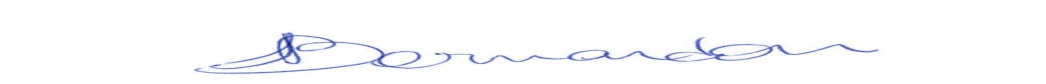 Profa. Dra. Maura BernardonCoordenadora Geral do Centro de Ensino de Língua de Toledo – CELTO.